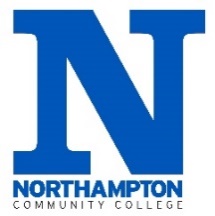 SERVICE or EMOTIONAL SUPPORT ANIMAL REQUEST FORMDate of Request: _______________Student name:______________________________________________________________NCC ID:_______________________		Phone Number:___________________Email:_____________________________@student.northampton.edu          Address:_______________________________________________________________________ANIMAL INFORMATION:Animal’s name:__________________________       Type of animal:_______________________Breed:____________________________  Gender of animal: _______  Weight:_____________Physical description of animal:__________________________________________________________________________________________________________________________________Current photograph of the animal attached to this documentCopy of Veterinarian’s verification that the animal has all required vaccinations following state and local regulations. For animals, other than cats and dogs, must have Veterinarian’s written statement regarding the animal’s good healthFor dogs only: Copy of current Dog LicenseINFORMED CONSENT FOR RELEASE OF INFORMATION:This release regarding this information will remain in effect while you are a resident of College housing, or, inform Disability Service you no longer require this animal.I, _____________________________________, understand this request form may be shared with the Office of Disability Services and the Office of Housing and Residence Life. I authorize Northampton Community College Offices of Disability Services and/or Housing and Residence Life to disclose to others that may be impacted by the presence of an animal.  This includes College staff and potential and/or actual roommates if I will be living with an animal as an accommodation to the Housing Program.  I understand this information will be shared with the intent of notifying for the presence of the animal and/or resolving any potential issues associated with the presence of the animal in College facilities. Furthermore, I understand that all other information regarding my request will be protected and kept confidential, except as otherwise required by law.   Signature:__________________________________________     Date:__________________Completed form must be returned by person, by fax, scan and email, or mail to: Disability Services Office, CC341 Northampton Community College    3835 Green Pond Road  Bethlehem, PA  18020       FAX: 610-861-5351     email:  disabilityservices@northampton.edu.     